Offre de Bourses d’Etude en Hongrie au titre de l’année Universitaire 2017-2018Programme Stipendium HungaricumLe Ministère de l’Enseignement Supérieur et de la Recherche Scientifique (Direction Générale de la Coopération Internationale) informe que, dans le cadre du plan de travail dans le domaine de l’enseignement supérieur et de la recherche scientifique entre la République Tunisienne et la Hongrie pour les années 2017, 2018 et 2019, le gouvernement Hongrois, offre au titre de l’année universitaire 2017-2018, 150 bourses  au profit des étudiants tunisiens pour poursuivre leurs études supérieures en Hongrie dans les domaines des sciences exactes et naturelles, des sciences de l’ingénieur et technologiques, des sciences agricoles, des sciences humaines, aux niveau de la Licence, du Master et du Doctorat. Avantages de la bourse :Le programme de bourse offre aux récipiendaires les avantages suivants :Exonération des frais d’inscription,Allocation mensuelle, comme suit :Pour les cycles Licence et Master: 40 460 HUF (≈130 euro) comme contribution aux dépenses de subsistance en Hongrie, pendant 12 mois par an, et jusqu'à l'achèvement des études,Pour le cycle doctoral: Le montant mensuel de la bourse est de 140 000 HUF (≈ 450 EUR) pour la première phase de l'enseignement (4 semestres) et 180 000 HUF (≈580 EUR) pour la deuxième phase (4 semestres) pour 12 mois par an, jusqu'à l'achèvement des études,Logement universitaire OU une contribution de 40 000 HUF aux frais d'hébergement pour l'ensemble de la durée de la période de la bourse,Assurance médicale. Conditions pour la soumission : Les candidats aux bourses doivent remplir les conditions suivantes :Le dossier de candidature doit être approuvé par les services du Ministère de l’Enseignement Supérieur et de la Recherche Scientifique,Avoir le diplôme requis pour l’accès au cycle d’étude demandé,Avoir les prérequis linguistiques conformément aux règles linguistiques définies par l’établissement d’accueil, ou poursuivre une année préparatoire en langue hongroise couverte par la bourse, pour les formations dispensées en langue hongroise.Ne sont éligibles que les candidatures à un cycle de formation entier (full time programme), en Licence, Master et Doctorat.Critères d’admission : Pour les candidats au premier cycle :Pour les candidats au Master:Pour les candidats au Doctorat:Constitution du dossier de candidature :Procédures de soumission:1ère étape : Les candidatures sont exclusivement soumises en ligne sur le site web : http://tka.hu/international-programmes/2966/stipendium-hungaricumPériode de candidature : 19 janvier 2017 → 5 mars 2017. Date limite de candidature : 5 mars 2017,  (23:59 Heure de l'Europe Centrale)Aucune candidature ne pourra être acceptée au-delà de cette date. 2ème étape : Inscription en ligne auprès du Ministère de l’Enseignement Supérieur et de la Recherche Scientifique via le lien suivant : https://goo.gl/forms/ouN2wcurn4GZDyVv2Sous peine de non recevabilité de la demande, chaque étudiant doit impérativement soumettre son dossier de candidature comportant toutes les pièces énumérées dans le tableau ci-haut au format (pdf) à l’adresse email suivantes: bourses.mesrs@gmail.com ; l’intitulé de chaque pièce doit comporter les initiales du nom/prénom du candidat suivis du nom du la nature du document (exemple : ab. Licence pdf), et ce avant le 5 mars 2017. Les documents traduits seront demandés lors de l’inscription par la partie hongroise et seront par la suite demandés en version papier par le Ministère, seulement pour les candidats présélectionnées. Les candidats présélectionnés, seront informés par un courrier électronique. Les candidats présélectionnés seront appelés a déposer une copie en version papier du dossier de candidature à l’adresse suivante : Direction Générale de la Coopération Internationale au Ministère de l’Enseignement Supérieur et de la Recherche Scientifique (Av. Ouled Hafouz 1030 Tunis). Pour de plus amples d’informations et pour répondre à vos interrogations, prière de contacter M. Imed Abderrahim au 71.781.366 poste 3517 ou par mail sur l’adresse : bourses.mesrs@gmail.com REPUBLIQUE TUNISIENNE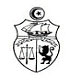 MINISTERE DE L’ENSEIGNEMENT SUPERIEUR ET DE LA RECHERCHE SCIENTIFIQUEDirection Générale de la Coopération InternationaleCritères d’éligibilité: Sont concernés par cette bourse, les candidats titulaires d’un baccalauréat de la  session de juin 2015 et  2016.Moyenne à l’examen de baccalauréat : 12 Note de la langue d’études par le programme d’études en Hongrie (français/ anglais): 12 Classement des dossiers : moyenne de baccalauréat et moyenne de la langue d’étude du programme en HongrieCritères d’éligibilité: - Sont concernés par cette bourse, les candidats titulaires d’un diplôme universitaire (Licence fondamentale/ Licence appliquée/ diplôme d’ingénieur).-Les candidats Inscrits en classe terminale (Licence fondamentale/ Licence Appliquée / Diplôme d’ingénieur) au titre de l’année universitaire 2016/2017.Classement des dossiers : Score généralCalcul de la formule du Score  général: Score général = [(Moy  × Bonus de non redoublant) + Bonus session + Bonus mention]Pour les candidats en classe terminale : [(Moy  × Bonus de non redoublant) + Bonus session + Bonus mention]Critères d’éligibilité:- Sont concernés par cette bourse les candidats titulaires d’un diplôme de Master de recherche ou diplôme d’ingénieur.- Les étudiants Inscrits en classe terminale (2ème année Master de recherche ou 3ème d’école d’ingénieur) au titre de l’année universitaire 2016/2017.Classement des dossiers : Score généralCalcul de la formule de Score général :Score général = [(Moy  × Bonus de non redoublant) + Bonus session + Bonus mention]Pièces à fournirLicenceMasterMasterDoctoratInscription en ligne sur le site du programme. xxxxLettre de motivation : minimum 1 page tapée avec le caractère Time New Roman, taille 12. La lettre doit être rédigée dans la langue du programme d'études choisi ou en langue hongroise.xxxxCertificat du niveau de la langue d’enseignement de la formation choisie et sa traduction en langue anglaise.xxxxCopies  de tous les diplômes obtenus accompagnées de leurs traductions en langue anglaise.xxxxCopies des relevés de notes accompagnées de leurs traductions en langue anglaise.relevé du bac tous les relevés des études supérieures après le bac tous les relevés des études supérieures après le bac tous les relevés des études supérieures après le bac Copie du passeport (page contenant les données personnelles).xxxxCertificat médical délivré après le 1er décembre 2016, précisant que le candidat n’est pas atteint des maladies suivantes : SIDA, Hépatites A, B, C ou toute autre maladie infectieuse.xxxxProjet de recherche détaillé (minimum 2 pages, tapé, caractère Time New Roman, taille 12), rédigé dans la langue du programme d'études choisi.xxDeux lettres de recommandation signées par des enseignants actuels, et/ ou antérieurs.  Les deux lettres ne peuvent être délivrées par la même personne et doivent être rédigées dans la langue d'étude choisie du programme ou en langue hongroise.xx